Informacje ogólne dot. podmiotu:Informacje nt. produktu:Załączniki:Załącznik nr 1 – oświadczenie RODOReferencje/RekomendacjeOpinie odbiorców/klientówFotografie dot. zgłoszonego podmiotu/produktu/usługiInne (proszę wpisać jakie) …………………Informacje nt. zgłoszenia: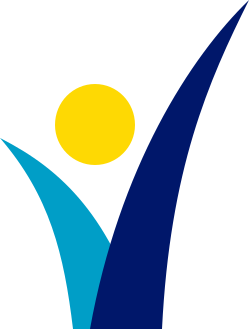 opolska marka 2021Kategoria „Produkt”Nazwa:Nazwa:Dokładny adres:Imię, nazwisko dyrektora/prezesa/ właściciela:Imię, nazwisko, adres e-mail oraz nr tel. osoby odpowiedzialnej za prowadzenie konkursu:Forma własności:Liczba zatrudnionych:Nazwa/Rodzaj:Jakość, nowoczesność, innowacyjność produktu:Nowe, atrakcyjne rozwiązania zastosowane w produkcie:Proszę opisać cechy użytkowe i estetyczne produktu:Proszę podać jakie nagrody lokalne, regionalne, ogólnopolskie czy międzynarodowe, otrzymała firma za zgłoszony produkt:Partnerstwo Opolskiej Karty Rodziny i Seniora:TAKNIE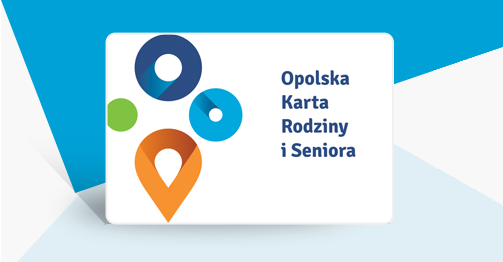 …………………………………….(pieczątka firmowa)………………………………….(podpis)Wypełniony formularz zgłoszenia opatrzony pieczęcią oraz podpisem należy zeskanować i przesłać wraz z załącznikami (załącznik nr 1 do formularza, ponadto: referencje, rekomendacje, opinie itd.) na adres poczty elektronicznej opolskamarka@opolskie.plWypełniony formularz zgłoszenia opatrzony pieczęcią oraz podpisem należy zeskanować i przesłać wraz z załącznikami (załącznik nr 1 do formularza, ponadto: referencje, rekomendacje, opinie itd.) na adres poczty elektronicznej opolskamarka@opolskie.plWszelkie pytania dotyczące konkursu prosimy kierować do:Urząd Marszałkowski Województwa OpolskiegoDepartament Współpracy z Zagranicą i Promocji Regionutel. 77 44 29 340 lub 344, 348, 349